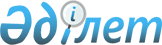 Қазақстан Республикасы Үкіметінің 1999 жылғы 16 маусымдағы N 776 қаулысына өзгеріс енгізу туралыҚазақстан Республикасы Үкіметінің Қаулысы 1999 жылғы 2 желтоқсан N 1840

      Қазақстан Республикасының Үкіметі қаулы етеді: 

      1. "Ресей Федерациясы жалға алған сынақ полигондарының құрамынан шығарылатын мүлікті қабылдап алу жөнінде комиссия құру туралы" Қазақстан Республикасы Үкіметінің 1999 жылғы 16 маусымдағы N 776 P990776_ қаулысына мынадай өзгеріс енгізілсін: 

      көрсетілген қаулыға қосымшаның жаңа редакциясы қосымшаға сәйкес жазылсын. 

      2. Осы қаулы қол қойылған күнінен бастап күшіне енеді. 

 

     Қазақстан Республикасының       Премьер-Министрі

                                         Қазақстан Республикасы                                         Үкіметінің 1999 жылғы                                            2 желтоқсандағы                                            N 1840 қаулысына                                                қосымша

                                         "Қазақстан Республикасы                                          Үкіметінің 1999 жылғы                                              16 маусымдағы                                          N 776 қаулысына қосымша 



 

           Ресей Федерациясы жалға алған сынақ полигондарының              құрамынан шығарылатын мүлікті қабылдап алу                   жөніндегі комиссияның құрамы     Әбілғазин             - Қазақстан Республикасының Қаржы     Данияр Рүстемұлы        вице-министрі, төраға     Смирнов               - Қазақстан Республикасының Сыртқы     Анатолий Владимирович   істер вице-министрі, төрағаның                             орынбасары     Старыш                - Қазақстан Республикасы Қарулы     Анатолий Трифонович     Күштерінің Әуе қорғанысы күштері                             қолбасшысының орынбасары,                             төрағаның орынбасары     Баймұрзин             - Қазақстан Республикасының Мемлекеттік     Дәулетхан Қалымұлы      кіріс министрлігі Өндірістік емес төлемдер                             департаментінің директоры     Елеуішов              - Қазақстан Республикасы Табиғи ресурстар     Бекболат Садуақасұлы    және қоршаған ортаны қорғау                             министрлігінің Қоршаған ортаны қорғау                             бас мемлекеттік инспекциясы                             департаменті директорының орынбасары     Иманқұлов             - Ақтөбе облысы әкімінің орынбасары     Еділбай Исламұлы     Темірбеков            - Қазақстан Республикасы Қорғаныс     Сабыр Жақыпұлы          министрлігінің генерал-инспекторы     Ахматов               - Қазақстан Республикасы Қарулы     Иван Ыдырысұлы          Күштерінің Әуе қорғанысы күштері                             қолбасшысының орынбасары     Передвигин            - Қазақстан Республикасының Қорғаныс     Сергей Тимофеевич       министрі Аппаратының Халықаралық                             әскери ынтымақтастық департаменті                             бастығының орынбасары     Мордасов              - Батыс Қазақстан облыстық жер     Николай Павлович        ресурстарын басқару жөніндегі                             комитетінің төрағасы     Жекеев                - Ақтөбе облыстық жер ресурстарын     Мәлік Наурызғалиұлы     басқару жөніндегі комитетінің төрағасы     Дикаев                - Қостанай облыстық жер ресурстарын     Мереке Қасымұлы         басқару жөніндегі комитетінің төрағасы     Сүйербаев             - Қазақстан Республикасының Қаржы     Рахматолла Хамитұлы     министрлігі Батыс-Қазақстан аумақтық                             мемлекеттік мүлік және жекешелендіру                             комитетінің төрағасы     Сатубаев              - Қазақстан Республикасының Қаржы     Сәлім Асқарұлы          министрлігі Қарағанды аумақтық                             мемлекеттік мүлік және жекешелендіру                             комитетінің төрағасы     Жмыхов                - Атырау облыстық жер ресурстарын     Анатолий Александрович  басқару жөніндегі комитетінің төрағасы     Дүйсенов              - Қазақстан Республикасының Қаржы     Боран Төлегенұлы        министрлігі Атырау аумақтық мемлекеттік                             мүлік және жекешелендіру комитетінің                             төрағасы     Қарасартов            - Қарағанды облыстық жер ресурстарын     Дәурен Абзалұлы         басқару жөніндегі комитетінің төрағасы     Медеубаев             - Қарағанды облысы Приозерск қаласының     Сағымбай Мұқатайұлы     әкімі     Беркінбаев            - Ақтөбе облысы Мұғалжар ауданының     Арынқазы Қалжанұлы      әкімі     Шынтасова             - Ақтөбе облыстық коммуналдық меншік     Сүлупан Панайқызы       басқармасының бастығы     Қожмұхаметов          - Қостанай облысы мемсанэпидқадағалау     Жеңіс Әйтімұлы          басқармасының бастығы     Төлебаев              - Қазақстан Республикасы Қаржы     Марат Еркінұлы          министрлігінің аумақтық мемлекеттік                             мүлік және жекешелендіру комитеті                             төрағасының міндетін атқарушы     Кәрімов               - Қостанай облысы экология және     Айдарбек Дәукенұлы      биоресурстар басқармасының бастығы     Орынбаев              - Қазақстан Республикасы Қаржы     Қадырбек Нұратұлы       министрлігінің Ақтөбе аумақтық                             мемлекеттік мүлік және жекешелендіру                             комитетінің төрағасының міндетін атқарушы     Вершинин              - Қазақстан Республикасы Әділет     Александр Юрьевич       министрлігінің Заң және халықаралық                             құқық департаменті халықаралық құқық                             және хаттама басқармасының бастығы     Нұрдәулетов           - Қазақстан Республикасы Қаржы     Рахат Қаланұлы          министрлігінің Мемлекеттік мүлік және                             жекешелендіру комитеті басқарма                             бастығының орынбасары".    Оқығандар:        Қобдалиева Н.М.    Орынбекова Д.К.                  
					© 2012. Қазақстан Республикасы Әділет министрлігінің «Қазақстан Республикасының Заңнама және құқықтық ақпарат институты» ШЖҚ РМК
				